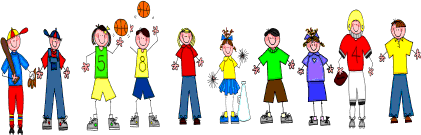 Sixth Grade Spelling and Vocabulary WordsUnit 6, Week 4Spelling Words: Test Fridaymemorize				advertiseservice				realizejustice					exerciserecognize				organize	civilize				apprenticesupervise				sacrificesympathize			enterpriseminimize				cowardiceimprovise				paradisevocalize				compromiseChallenge Words: immobilize, immunize, merchandise, pasteurizeVocabulary Words: Quiz ThursdayVocabulary WordMeaningbenefitsthings which are for the god of someone or somethingcampaignsseries of related military operations in a warcomradesfellow workers or soldiersenrichto make rich or richerforeignerspersons from another countryinvadersenemies who enter with force or attack